ПРОЕКТ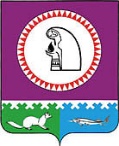 О внесении изменений в постановление администрации Октябрьского района от 06.05.2016  № 929 «О рабочей группе «Доступная энергетическая инфраструктура» при администрации Октябрьского района»В соответствии с распоряжением Правительства Российской Федерации от 31.01.2017 № 147-р «О целевых моделях упрощения процедур ведения бизнеса и повышения инвестиционной привлекательности субъектов Российской Федерации», в целях улучшения состояния инвестиционного и предпринимательского климата на территории муниципального образования Октябрьский район и сокращения сроков подключения (технологического присоединения) к сетям электроснабжения: Внести изменения в постановление администрации Октябрьского района от 06.05.2016  № 929 «О рабочей группе «Доступная энергетическая инфраструктура» при администрации Октябрьского района»:В заголовке постановления и всему тексту постановления после слов «рабочая группа» в соответствующих падежах дополнить словами «(комиссия)».Приложение к постановлению изложить в новой редакции согласно приложению.Опубликовать постановление в официальном сетевом издании «октвести.ру».3. 	Контроль за выполнением постановления возложить на первого заместителя главы администрации Октябрьского района по вопросам строительства, жилищно-коммунального хозяйства, транспорта, связи Тимофеева В.Г.Глава Октябрьского района			                                                     А.П.КуташоваИсполнитель:Ведущий специалист отдела по вопросам ЖКХ УЖКХиСадминистрации Октябрьского районаБачурина О.В., тел. 2-12-84Приложение к постановлению администрации Октябрьского районаот «___»__________2017г. №_____«Приложение к постановлению администрации Октябрьского районаот « 06 » мая 2016 г. №  929Положение о рабочей группе (комиссии) «Доступная энергетическая инфраструктура»при администрации Октябрьский район(далее – Положение)Общие положения1.1 Настоящее Положение определяет порядок деятельности, полномочия и функции рабочей группы (комиссии) «Доступная энергетическая инфраструктура» при администрации Октябрьского района (далее – рабочая группа (комиссия)).1.2 Рабочая группа (комиссия) является коллегиальным постоянно действующим совещательным органом, работает на общественных началах и её решения имеют рекомендательный характер.1.3. Рабочая группа (комиссия) создана для организации деятельности по информированию и поддержке предпринимательского сообщества в процессе технологического присоединения к электрическим сетям, системам теплоснабжения, горячего и холодного водоснабжения, газоснабжения, водоотведения на территории Октябрьского района (далее мероприятия по технологическому присоединению к ресурсам).1.4. Рабочая группа (комиссия) в своей деятельности руководствуется Конституцией Российской Федерации, законодательством Российской Федерации,  нормативно – правовыми актами Ханты – Мансийского автономного округа и муниципальными правовыми актами администрации Октябрьского района, а также  настоящим Положением. 2. Основные задачи рабочей группы (комиссии)2.1. Налаживание и координация взаимодействия между собственниками линейных объектов на территории муниципального образования Октябрьский район в целях сокращения сроков согласования условий строительства объектов, в том числе при выдаче технических условий, согласовании проектной документации, размещении объектов в зонах с особыми условиями использования территорий.3. Функции рабочей группы (комиссии)3.1. Организация проведения мероприятий по информированию субъектов предпринимательства о порядке подключения их энергопринимающих устройств
к электрическим сетям, объектов капитального строительства к системам теплоснабжения, горячего и холодного водоснабжения, газоснабжения, водоотведения на территории муниципального образования Октябрьский район.3.2. Оказание консультационной поддержки субъектам предпринимательства
в процессе выполнения мероприятий по технологическому присоединению к ресурсам
на территории Октябрьского района.3.3. Организация взаимодействия с территориальными сетевыми организациями, гарантирующими поставщиками электрической энергии, ресурсоснабжающими организациями на территории Октябрьского района, для оперативного решения вопросов, возникающих у субъектов предпринимательства в процессе выполнения мероприятий
по технологическому присоединению к ресурсам.3.4. Рассмотрение ходатайств, обращений и жалоб о проблемных вопросах, возникающих при выполнении мероприятий по технологическому присоединению
к ресурсам, поступивших в адрес рабочей группы (комиссии) от субъектов предпринимательства
на территории Октябрьского района.3.5. Подготовка предложений по разработке (корректировке) муниципальных правовых актов по вопросам, относящимся к деятельности рабочей группы (комиссии).3.6. Взаимодействие с уполномоченным исполнительным органом государственной власти Ханты-Мансийского автономного округа – Югры в сфере электроэнергетики, газоснабжения, теплоснабжения, водоснабжения и водоотведения, по вопросам, относящимся к деятельности рабочей группы (комиссии).3.7. Согласование проектов строительства линейных объектов в целях налаживания и координации взаимодействия между собственниками линейных объектов на территории Октябрьского района, а также сокращения сроков согласования условий строительства объектов (в том числе при выдаче технических условий), согласования проектной документации, размещения объектов в зонах с особыми условиями использования территорий.Полномочия рабочей группы (комиссии)4.1. Рассматривать на своих заседаниях вопросы, относящиеся к деятельности рабочей группы (комиссии).4.2. Запрашивать у органов местного самоуправления, предприятий, учреждений
и организаций независимо от форм собственности необходимые документы и информацию по вопросам, относящимся к деятельности рабочей группы (комиссии). 4.3. Приглашать на заседания рабочей группы (комиссии) представителей органов местного самоуправления Октябрьского района, предприятий, учреждений и организаций независимо от форм собственности по вопросам, относящимся к деятельности рабочей группы (комиссии).4.4. Приглашать экспертов для подготовки предложений по отдельным вопросам, относящимся к деятельности рабочей группы (комиссии).4.5. Осуществлять подготовку и внесение соответствующим должностным лицам предложений по вопросам, относящимся к деятельности рабочей группы (комиссии).5. Порядок деятельности рабочей группы5.1. Рабочую группу (комиссию) возглавляет председатель, который по должности является первым заместителем главы администрации Октябрьского района по вопросам строительства, жилищно – коммунального хозяйства, транспорта, связи, при отсутствии председателя – заместитель председателя рабочей группы (комиссии).Состав рабочей группы (комиссии) формируется из представителей:- органов местного самоуправления Октябрьского района;- территориальных сетевых организаций, осуществляющих свою деятельность на территории Октябрьского района;- гарантирующих поставщиков электрической энергии, ресурсоснабжающих организаций, осуществляющих свою деятельность на территории Октябрьского района;- субъектов малого и среднего предпринимательства;- иных заинтересованных организаций (по согласованию).Персональный состав рабочей группы (комиссии) утверждается постановлением администрации Октябрьского района.5.2. Секретарь рабочей группы (комиссии) выбирается на первом заседании рабочей группы (комиссии). Секретарь рабочей группы (комиссии) осуществляет текущую организационную работу, обеспечивающую проведение заседаний, оформление принятых рабочей группой (комиссией) решений5.3. Организационное обеспечение работы рабочей группы (комиссии)  осуществляется Управлением жилищно-коммунального хозяйства и строительства администрации Октябрьского района.5.4. Заседания рабочей группы (комиссии) проводятся по мере необходимости: при поступлении ходатайств, обращений и жалоб о проблемных вопросах, возникающих при выполнении мероприятий по технологическому присоединению к ресурсам, поступивших в адрес рабочей группы (комиссии) от субъектов предпринимательства на территории Октябрьского района. Дата проведения заседания рабочей группы (комиссии) должна быть не позднее 10 (десяти) дней с даты поступления ходатайств, обращений и жалоб.Члены рабочей группы (комиссии) должны быть уведомлены о времени проведения и повестке заседания рабочей группы (комиссии) за 5 (пять) дней до его проведения.5.5. Члены рабочей группы (комиссии) обязаны присутствовать на заседаниях рабочей группы. В случае своего отсутствия член рабочей группы (комиссии) направляет полномочного представителя с правом совещательного голоса.5.6. Заседание рабочей группы (комиссии) считается состоявшимся, если на нем присутствует не менее половины состава рабочей группы (комиссии). Решения рабочей группы (комиссии) принимаются открытым голосованием большинством голосов присутствующих на заседании рабочей группы (комиссии) и оформляются протоколом, который подписывается председателем и секретарем рабочей группы (комиссии), и направляются членам рабочей группы (комиссии), а также указанным в протоколе исполнителям в течение трех дней со дня заседания. При равенстве голосов голос председательствующего на заседании рабочей группы (комиссии) является решающим.5.7. Контроль исполнения решений рабочей группы (комиссии) осуществляет председатель рабочей группы.»Муниципальное образование Октябрьский районАДМИНИСТРАЦИЯ ОКТЯБРЬСКОГО РАЙОНАПОСТАНОВЛЕНИЕМуниципальное образование Октябрьский районАДМИНИСТРАЦИЯ ОКТЯБРЬСКОГО РАЙОНАПОСТАНОВЛЕНИЕМуниципальное образование Октябрьский районАДМИНИСТРАЦИЯ ОКТЯБРЬСКОГО РАЙОНАПОСТАНОВЛЕНИЕМуниципальное образование Октябрьский районАДМИНИСТРАЦИЯ ОКТЯБРЬСКОГО РАЙОНАПОСТАНОВЛЕНИЕМуниципальное образование Октябрьский районАДМИНИСТРАЦИЯ ОКТЯБРЬСКОГО РАЙОНАПОСТАНОВЛЕНИЕМуниципальное образование Октябрьский районАДМИНИСТРАЦИЯ ОКТЯБРЬСКОГО РАЙОНАПОСТАНОВЛЕНИЕМуниципальное образование Октябрьский районАДМИНИСТРАЦИЯ ОКТЯБРЬСКОГО РАЙОНАПОСТАНОВЛЕНИЕМуниципальное образование Октябрьский районАДМИНИСТРАЦИЯ ОКТЯБРЬСКОГО РАЙОНАПОСТАНОВЛЕНИЕМуниципальное образование Октябрьский районАДМИНИСТРАЦИЯ ОКТЯБРЬСКОГО РАЙОНАПОСТАНОВЛЕНИЕМуниципальное образование Октябрьский районАДМИНИСТРАЦИЯ ОКТЯБРЬСКОГО РАЙОНАПОСТАНОВЛЕНИЕ«»2017г.№пгт. Октябрьскоепгт. Октябрьскоепгт. Октябрьскоепгт. Октябрьскоепгт. Октябрьскоепгт. Октябрьскоепгт. Октябрьскоепгт. Октябрьскоепгт. Октябрьскоепгт. Октябрьское